SİVAS BİLİM VE TEKNOLOJİ ÜNİVERSİTESİ REKTÖRLÜĞÜNE(Personel Dairesi Başkanlığına)(İlgili Fakülte ve Bölüm)…………….. Bölümünde Yabancı Uyruklu ……………(Görev Yaptığı Unvan)………. Unvanında görev yapmaktayım. 2547 sayılı Kanunun 34 üncü maddesi uyarınca ……………(Görev Yaptığı Unvan)……….olarak görev süremin uzatılması hususunda,Bilgilerini ve Gereğini onaylarınıza arz ederim. …../.…. / 20..    (İmza)Adı Soyadı  BİLGİLER:Ev Adresi			 :Cep   				 :Ev    				 :YU. Kimlik No	    		 :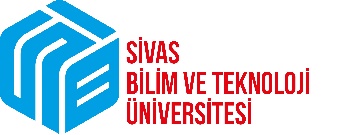 PERSONEL DAİRE BAŞKANLIĞIAçıklamaYeni YayımlandıPERSONEL DAİRE BAŞKANLIĞIDoküman No:PERSONEL DAİRE BAŞKANLIĞIYayın Tarihi:YABANCI UYRUKLU SÖZLEŞMELİ  AKADEMİK PERSONEL GÖREV SÜRESİ UZATMA BAŞVURU FORMURevizyon No:YABANCI UYRUKLU SÖZLEŞMELİ  AKADEMİK PERSONEL GÖREV SÜRESİ UZATMA BAŞVURU FORMURevizyon Tarihi:DilekçeÖzgeçmişAkademik Kariyerini Gösterir Belge ve Belgenin Tercümeli ÖrneğiÇalışma İzni Fotokopisi1 adet FotoğrafYabancı Uyruklu Bilgi Derleme ve Kimlik Formu